Дата занятий:29.04,30.04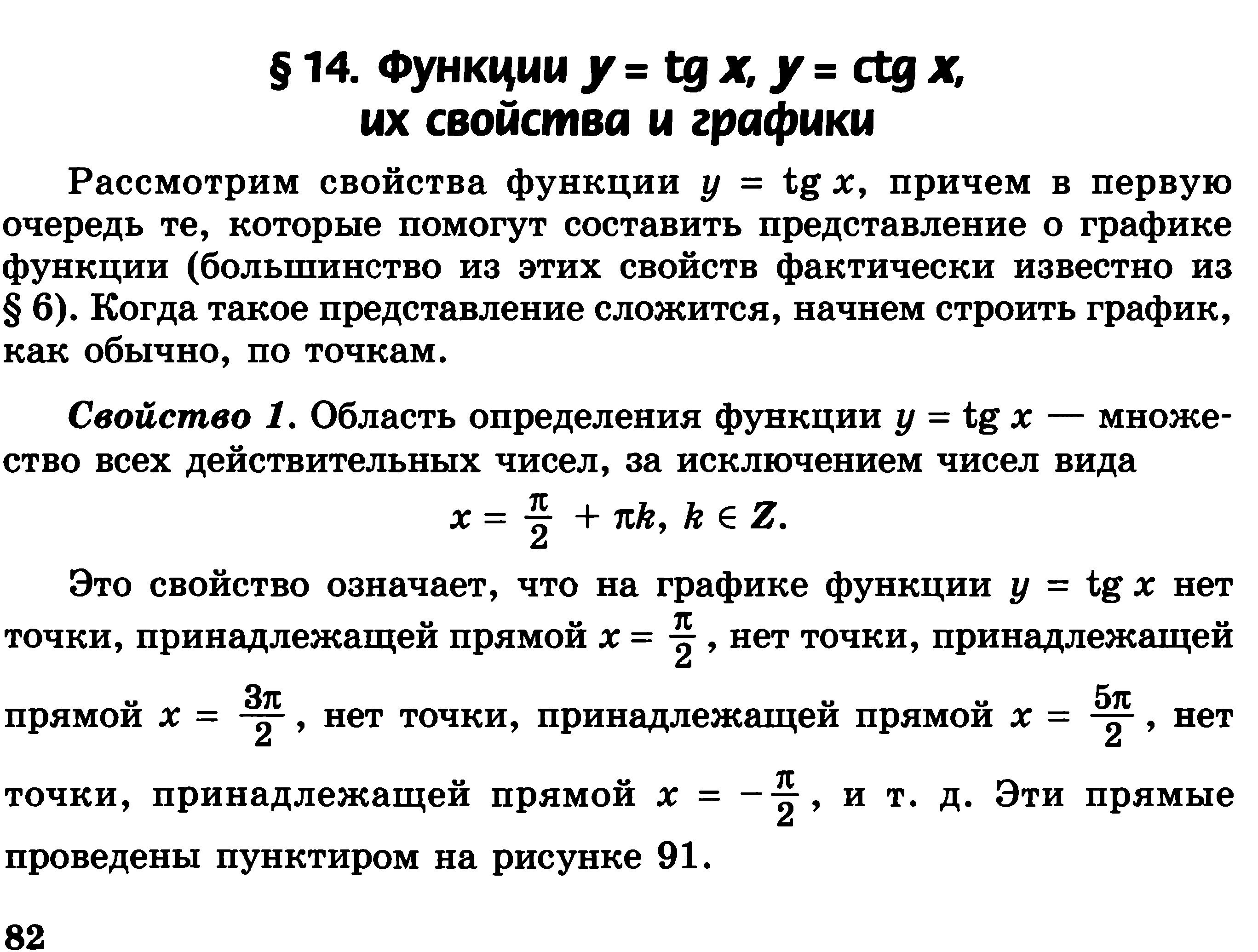 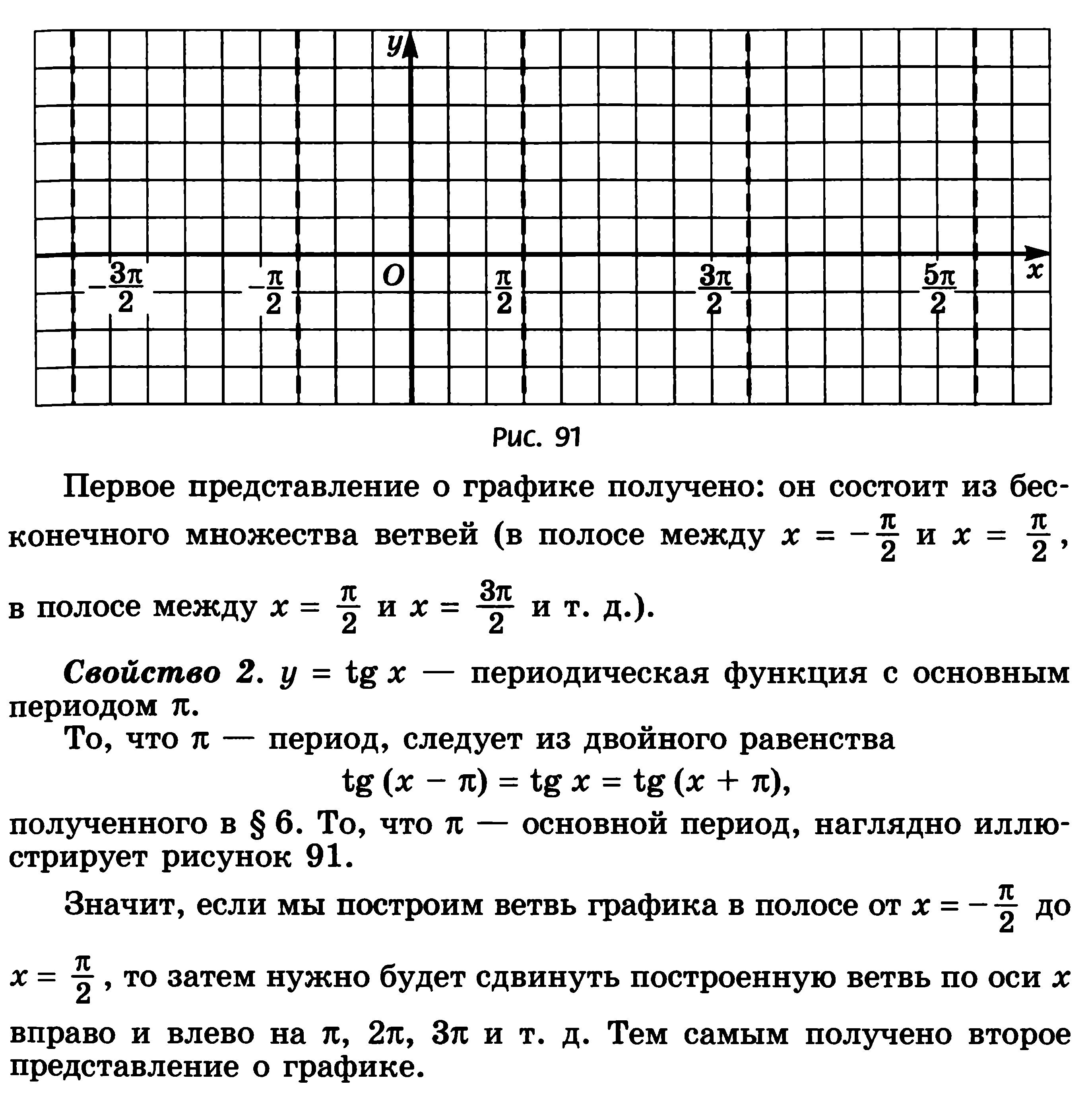 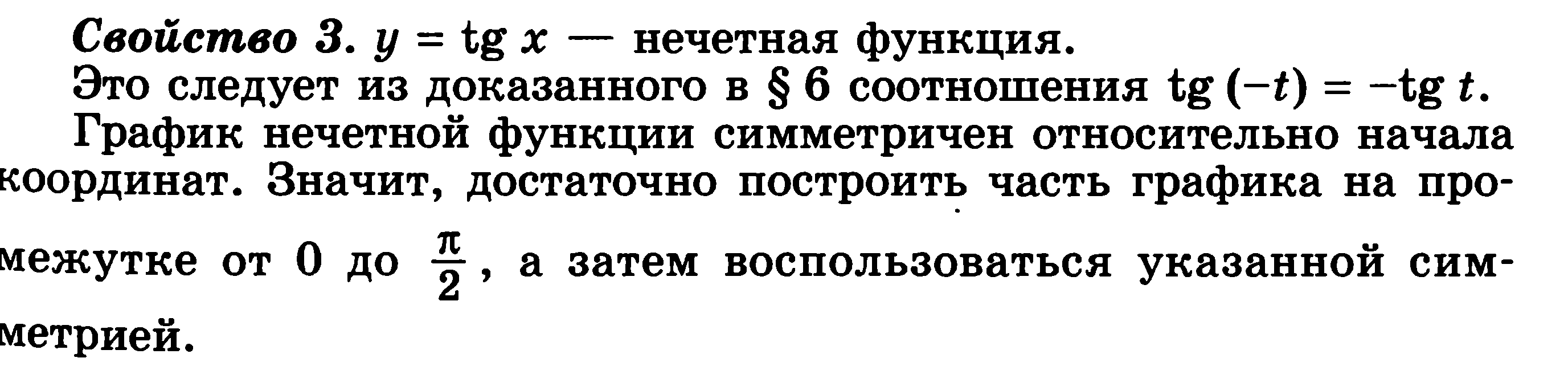 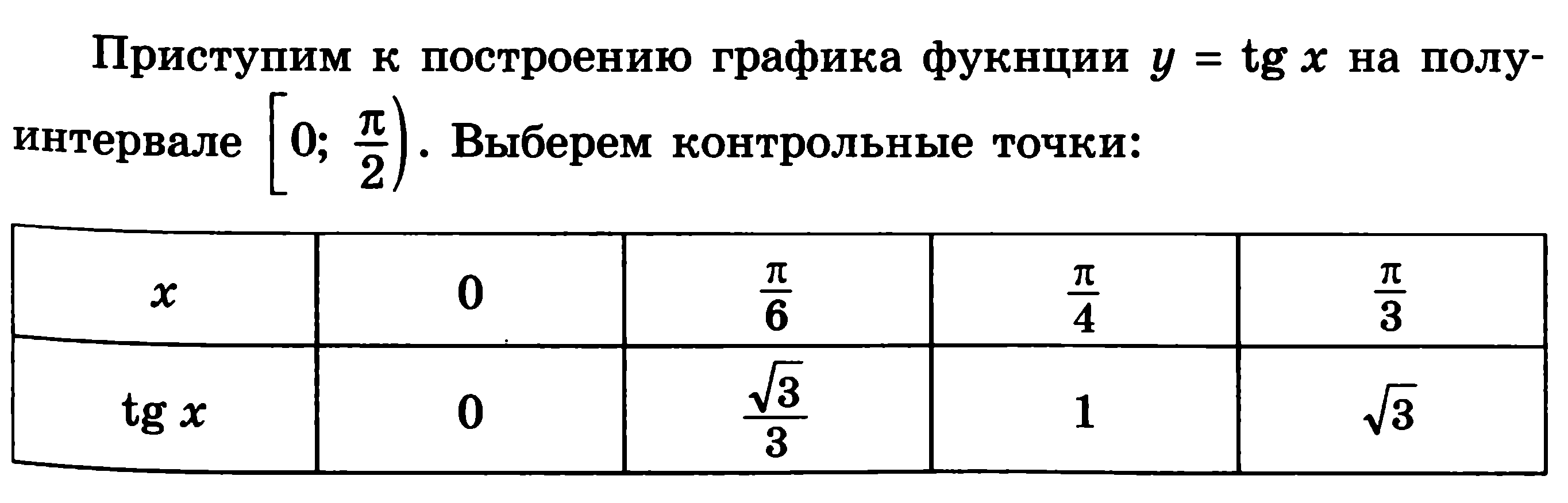 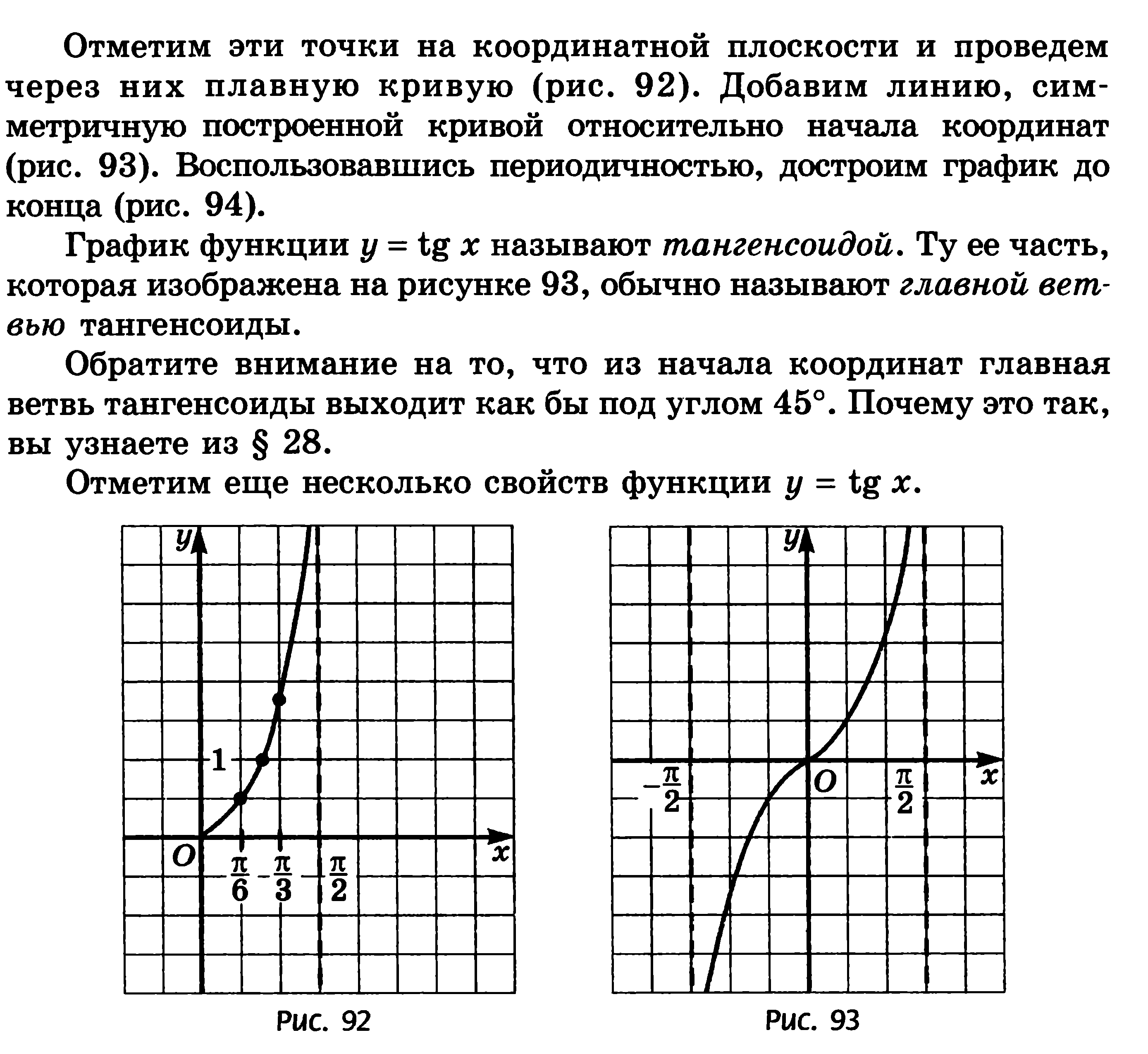 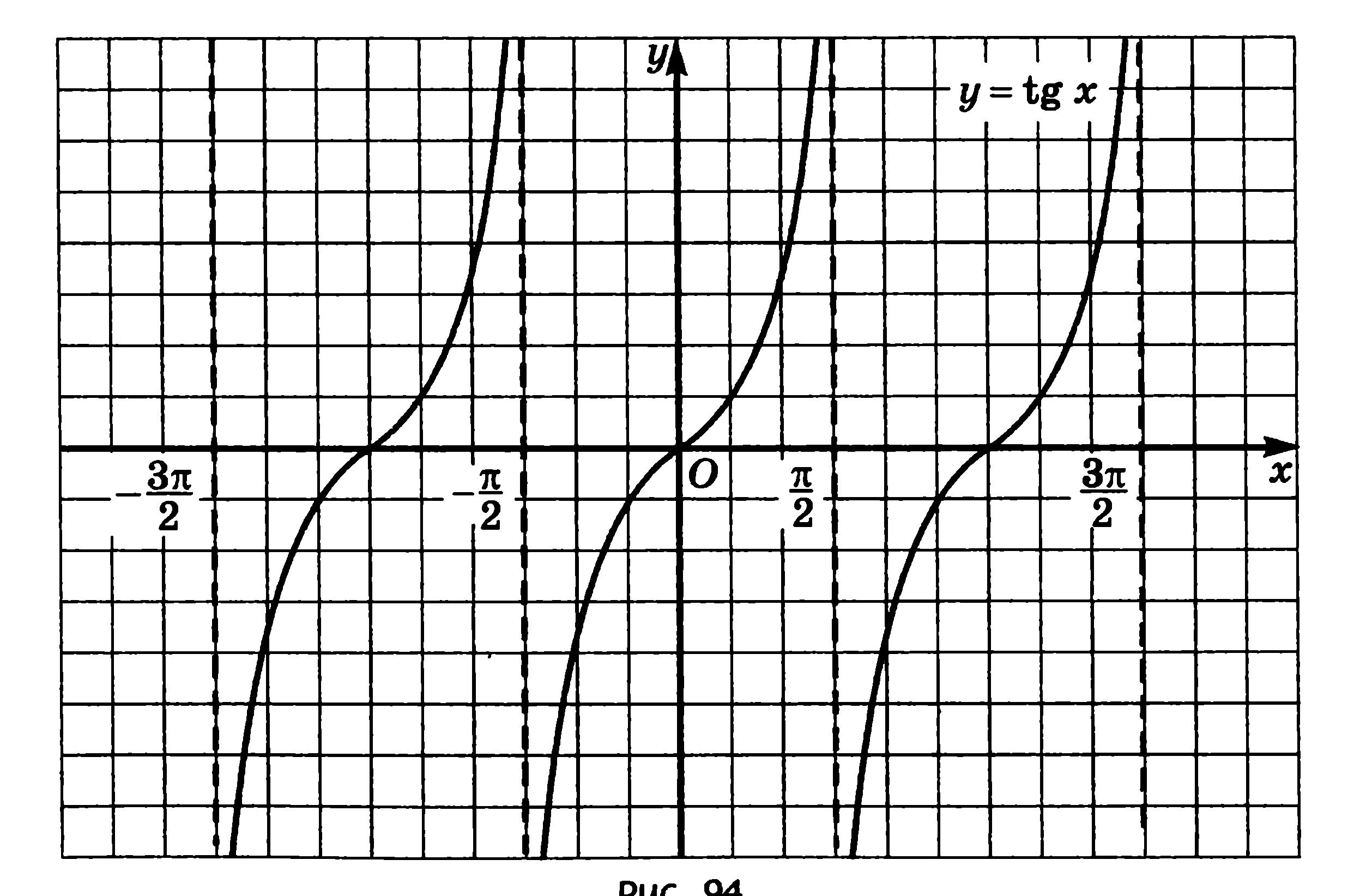 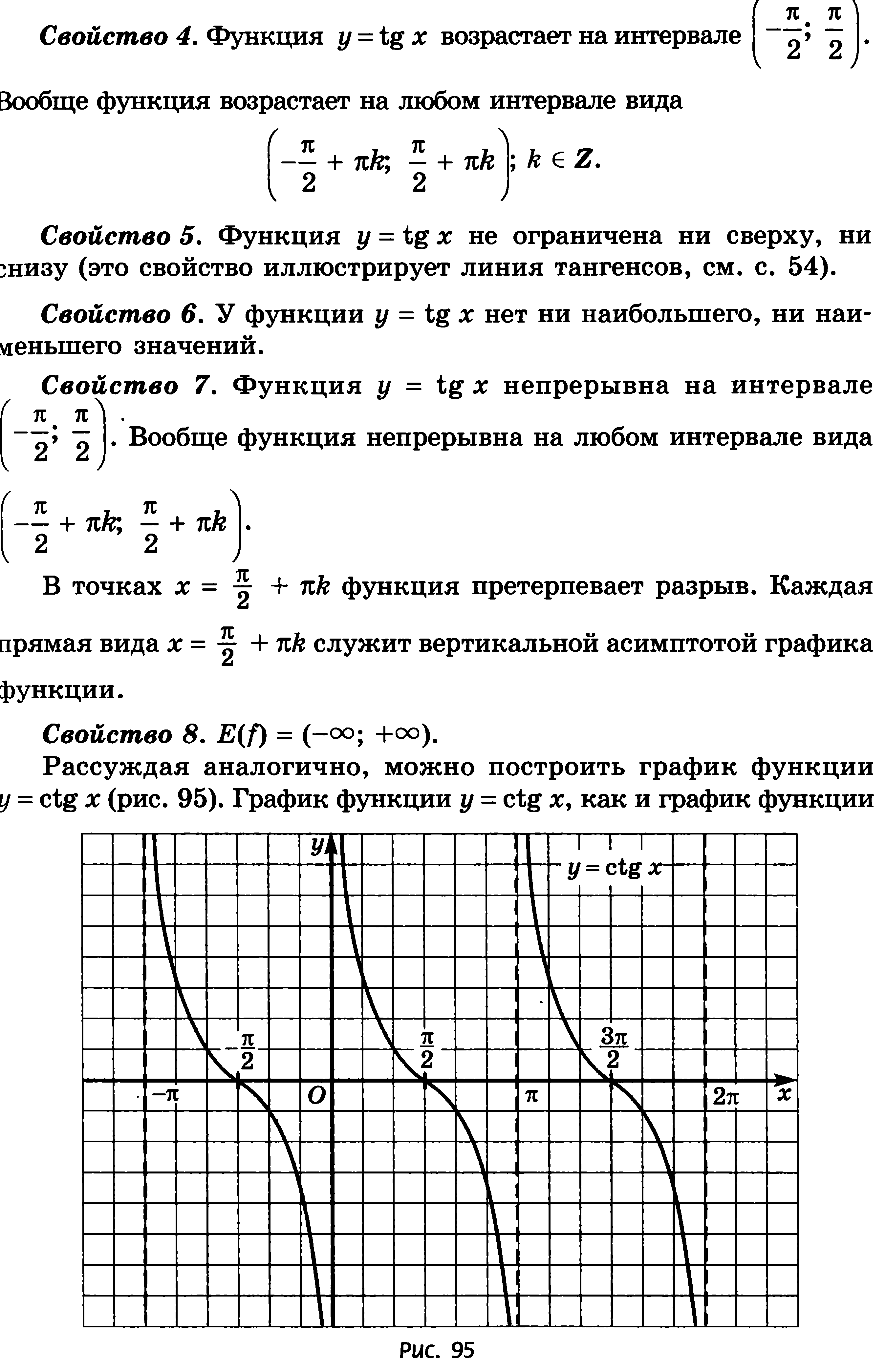 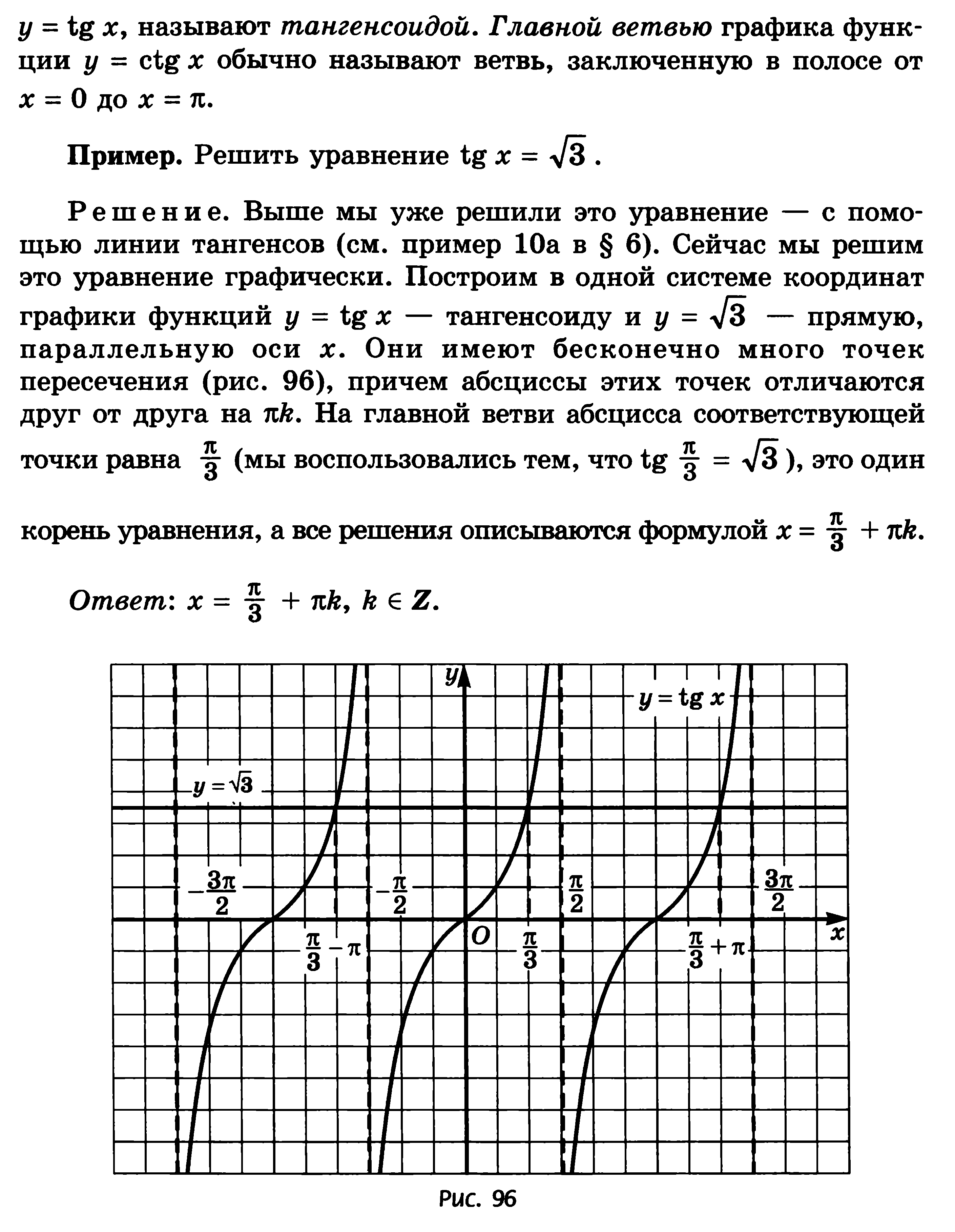 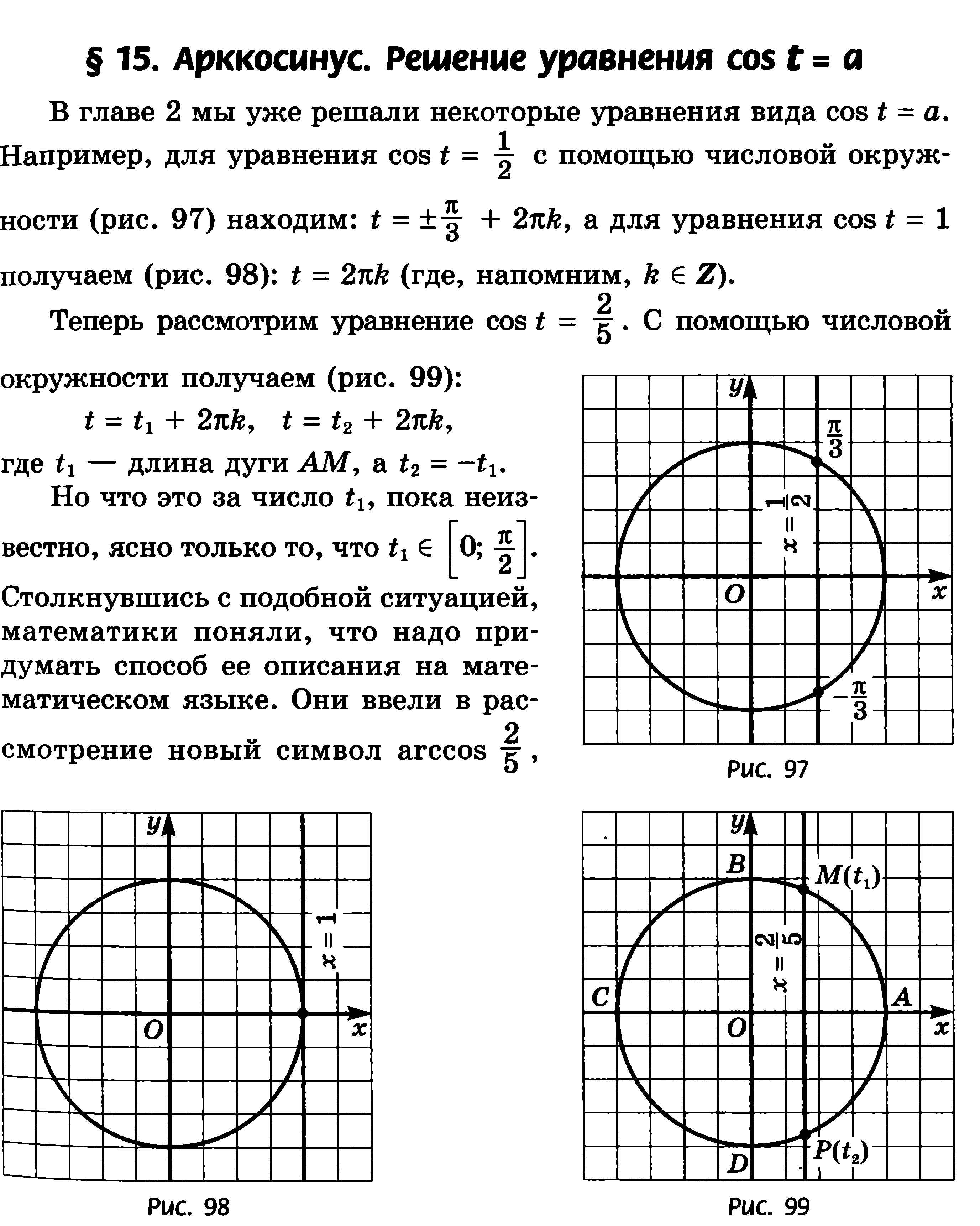 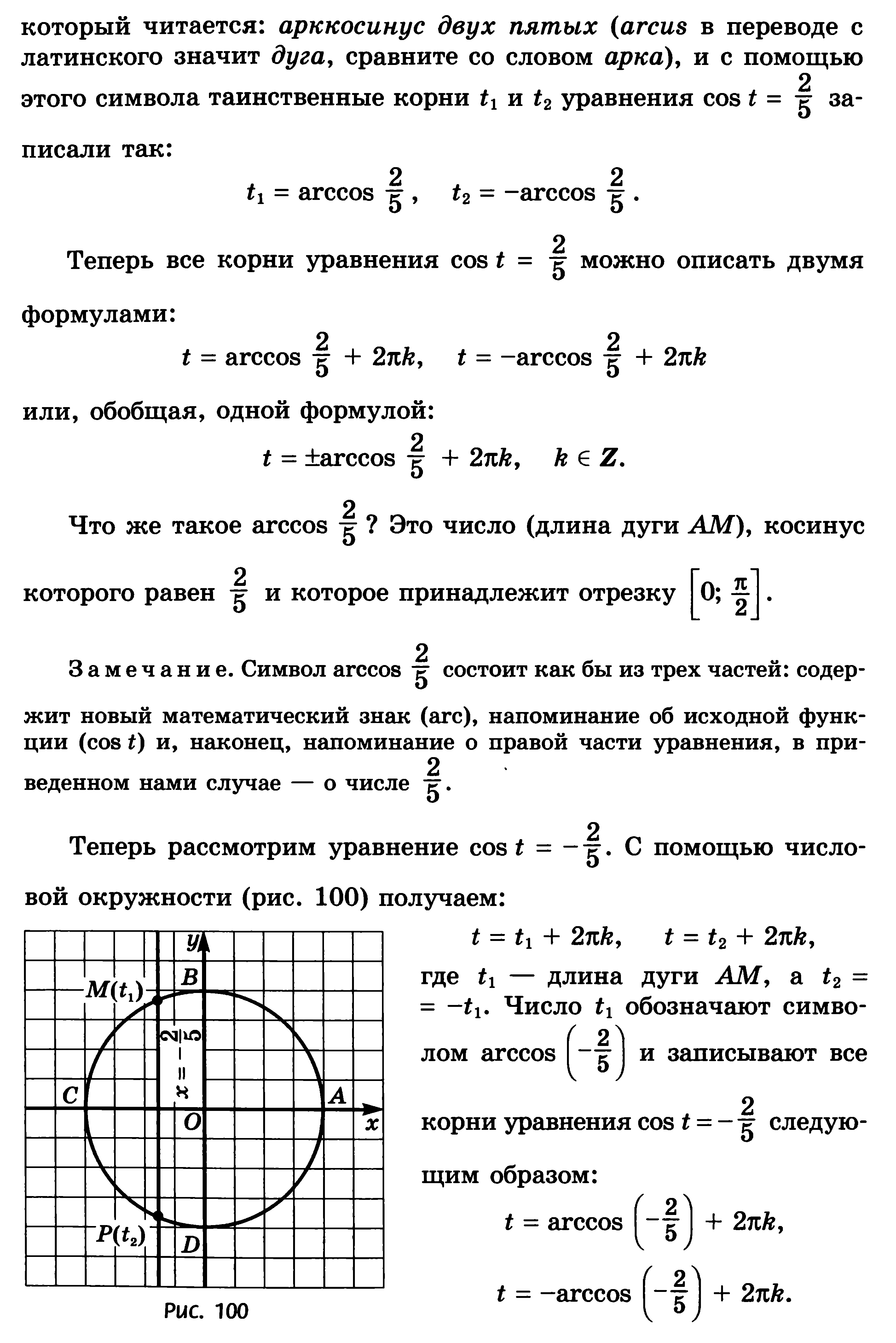 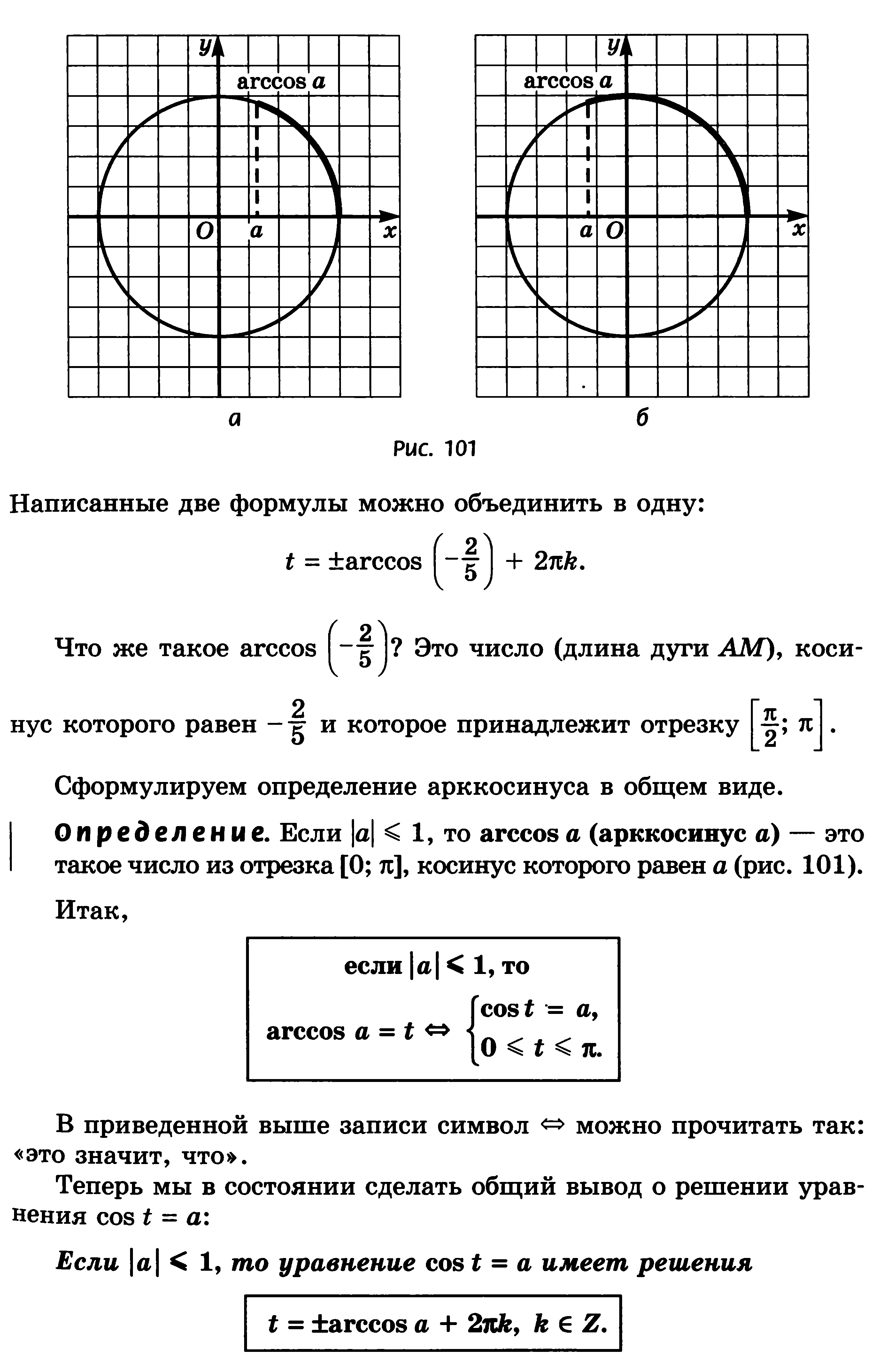 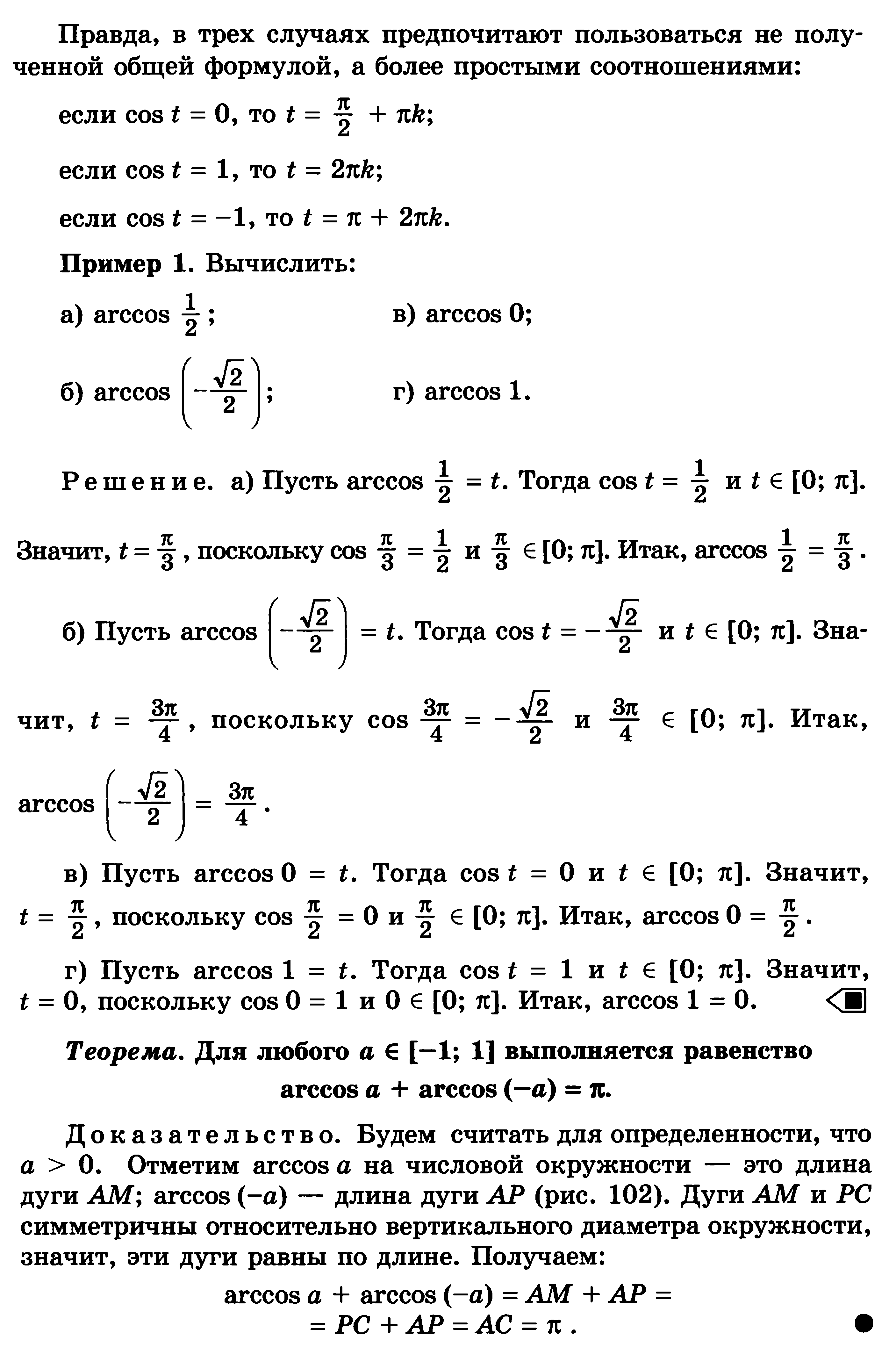 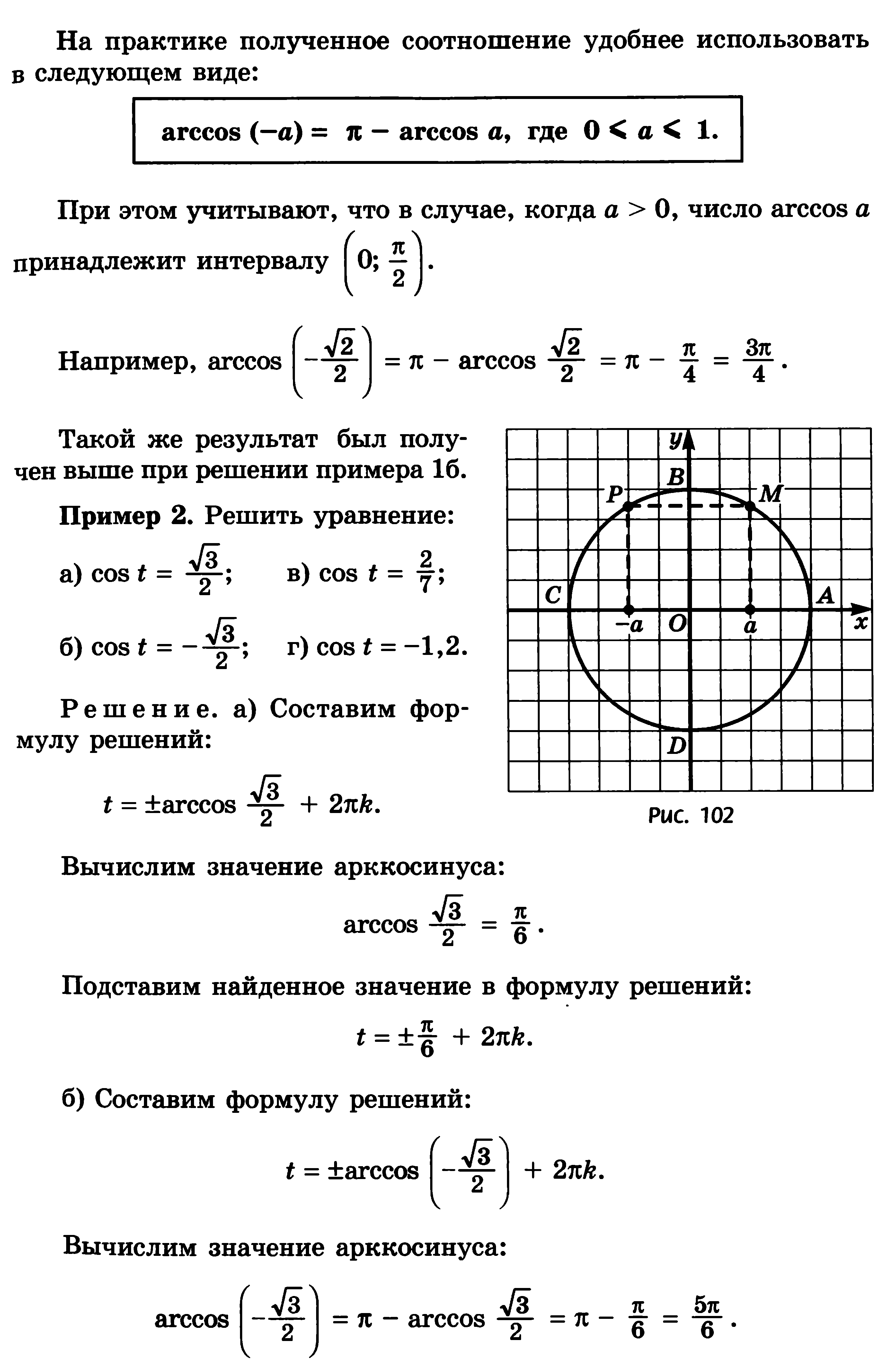 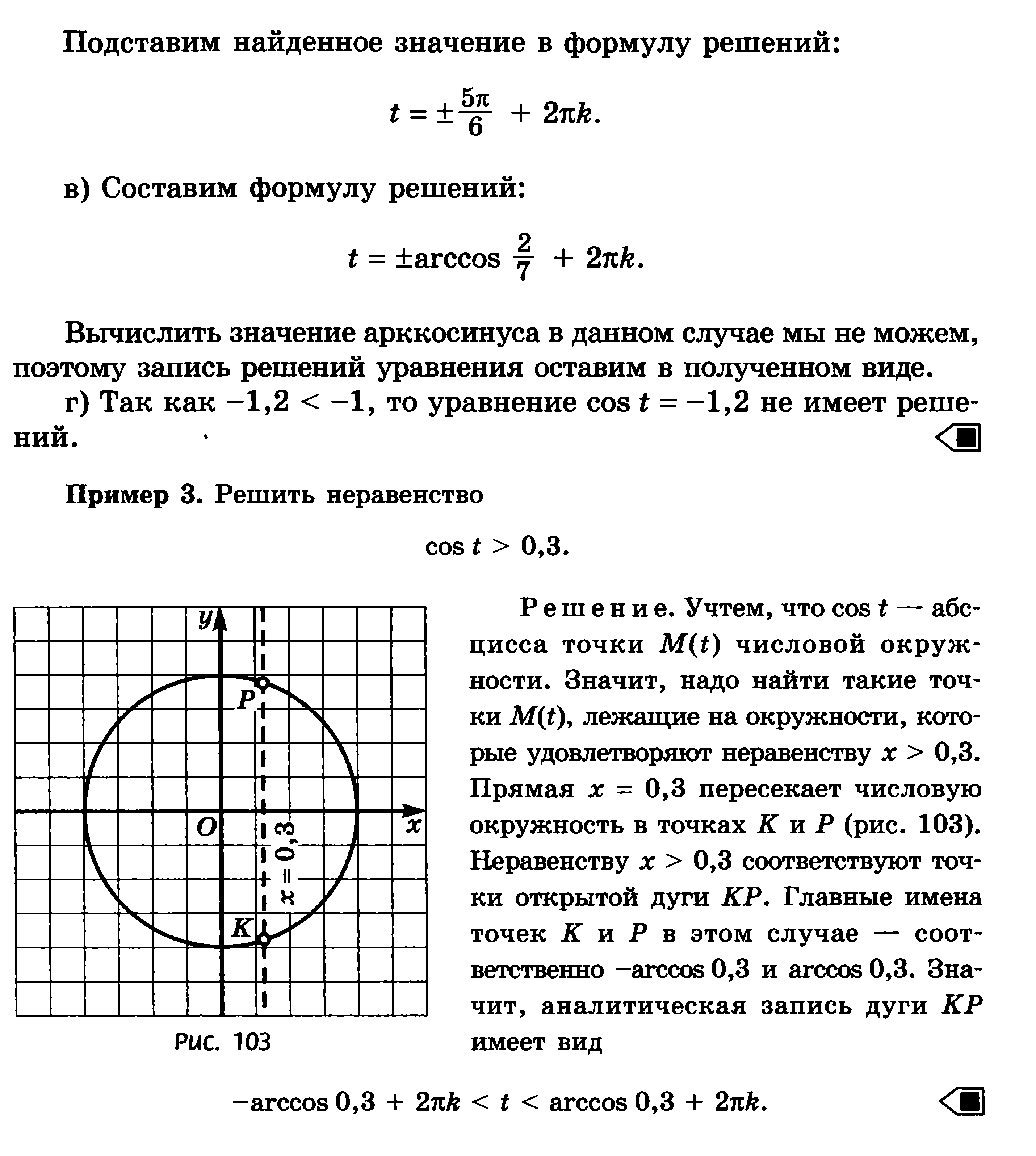 